Tintagel vocabulary 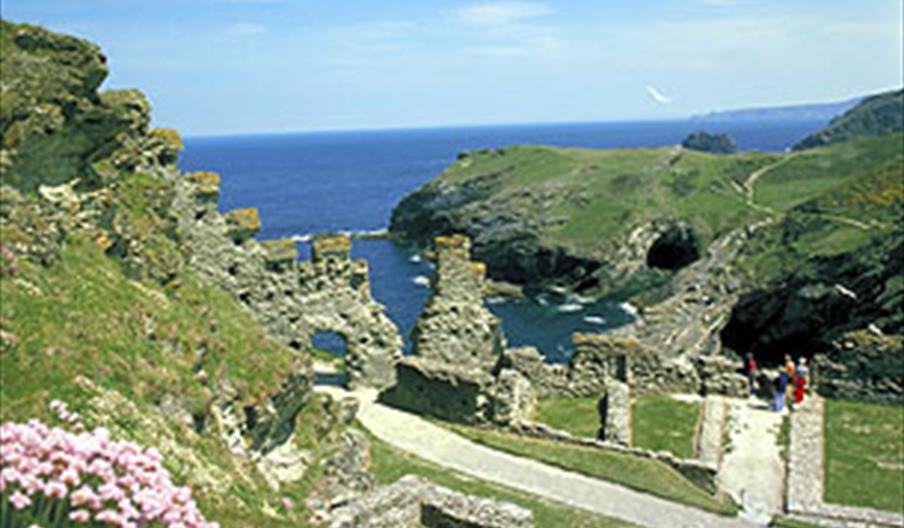 